     ҠАРАР                                                                                              ПОСТАНОВЛЕНИЕ11 март  2013 й.	                                  №  08   	                                          11 марта .Об утверждении  Положения об обработке, хранении и защите персональных данных муниципальных служащих администрации сельского поселения Старотумбагушевский сельсовет муниципального района Шаранский район Республики БашкортостанВ соответствии с Конституцией Российской Федерации, Трудовым кодексом Российской Федерации, Федеральными законами от 27.07.2006 г. № 149-ФЗ "Об информации, информационных технологиях и о защите информации", от 27.07.2006 г. № 152-ФЗ "О персональных данных" (в ред. Федерального закона от 23.12.2010 г. № 359-ФЗ), от 02.03.2007 г. № 25-ФЗ "О муниципальной службе в Российской Федерации" ,ПОСТАНОВЛЯЮ:   1.  Утвердить Положение об обработке, хранении и защите персональных данных муниципальных служащих администрации сельского поселения Старотумбагушевский сельсовет муниципального района Шаранский район Республики Башкортостан согласно приложению.  2.   Назначить управляющую делами  Атнагузину О.И. ответственным за получение, обработку, хранение, передачу и любое другое использование персональных данных муниципальных служащих Администрации сельского поселения Старотумбагушевский сельсовет муниципального района Шаранский район РБ и несущим ответственность в соответствии с законодательством Российской Федерации за нарушение режима защиты этих персональных данных.3.Ознакомить ответственного работника с  данным постановлением под роспись.4.Контроль за выполнением настоящего постановления оставляю за собой.5.Настоящее постановление вступает в силу с момента его подписания.И.о. главы сельского поселения                                          И.Х. БадамшинПриложение 1к Постановлению главы сельского поселения от «11» марта 2013 г. № 08         ПОЛОЖЕНИЕоб обработке, хранении и защите персональных данных муниципальных служащих администрации сельского поселения Старотумбагушевский сельсовет муниципального района Шаранский район Республики Башкортостан    1. ОБЩИЕ ПОЛОЖЕНИЯ1.1. Настоящее Положение устанавливает порядок получения, учета, обработки, накопления и хранения документов, содержащих сведения, отнесенные к персональным данным муниципальных служащих администрации сельского поселения Старотумбагушевский сельсовет муниципального района  Шаранский район  Республики Башкортостан (далее по тексту – работник).    1.2. Цель настоящего Положения - защита персональных данных работников  от несанкционированного доступа и разглашения. Персональные данные всегда являются конфиденциальной, строго охраняемой информацией. 1.3. Основанием для разработки настоящего Положения являются Конституция РФ, Трудовой кодекс РФ, другие действующие нормативно-правовые акты РФ. 1.4. Настоящее Положение и изменения к нему утверждаются и.о. главы сельского поселения Старотумбагушевский сельсовет  муниципального района Шаранский район Республики Башкортостан.   Все работники должны быть ознакомлены под роспись с данным Положением и изменениями к нему. 2. ПОНЯТИЕ И СОСТАВ ПЕРСОНАЛЬНЫХ ДАННЫХ 2.1. Персональные данные работника - информация, необходимая работодателю в связи с трудовыми отношениями и касающиеся конкретного работника, а также сведения о фактах, событиях и обстоятельствах жизни работника, позволяющие идентифицировать его личность. 2.2. В состав персональных данных работника входят: - анкетные данные, заполненные работником при поступлении на работу или в процессе работы (в том числе – автобиография, сведения о семейном положении, перемене фамилии, наличии детей и иждивенцев); -данные страхового свидетельства государственного пенсионного страхования; - данные документа об образовании, квалификации или наличии специальных знаний (при поступлении на работу, требующих специальных знаний или специальной подготовки); - паспортные данные; - данные документа воинского учета (для военнообязанных и лиц, подлежащих призыву на военную службу); - иные документы, которые в соответствии с действующим законодательством Российской Федерации должны быть предъявлены работником при заключении трудового договора или в период его действия; - трудовой договор; - личная карточка по форме Т-2; -заявления, объяснительные и служебные записки работника; -документы о прохождении работником аттестации, собеседования, повышения квалификации; -приказы о приеме, переводах, увольнении, повышении заработной платы, премировании, поощрениях и взысканиях; -иные документы, содержащие сведения о работнике, нахождение которых необходимо для корректного документального оформления трудовых правоотношений с работником. 2.3. Документы, указанные п.2.2. настоящего Положения, являются конфиденциальными.  Учитывая их массовость и единое место обработки и хранения – соответствующий гриф ограничения на них не ставится. 3. ОБЯЗАННОСТИ РАБОТОДАТЕЛЯ 3.1. В целях обеспечения прав и свобод человека и гражданина работодатель и его представители при обработке персональных данных работника обязаны соблюдать следующие общие требования: 3.1.1. Обработка персональных данных работника может осуществляться исключительно в целях обеспечения соблюдения законов и иных нормативных правовых актов, содействия работникам в трудоустройстве, обучении и продвижении по службе, обеспечения личной безопасности работников, контроля количества и качества выполняемой работы и обеспечения сохранности имущества. 3.1.2. При определении объема и содержания, обрабатываемых персональных данных работника работодатель должен руководствоваться Конституцией РФ, Трудовым кодексом РФ и иными федеральными законами. 3.1.3. Все персональные данные работника следует получать у него самого. Если персональные данные работника, возможно, получить только у третьей стороны, то работник должен быть уведомлен об этом заранее и от него должно быть получено письменное согласие. Работодатель должен сообщить работнику о целях, предполагаемых источниках и способах получения персональных данных, а также о характере подлежащих получению персональных данных и последствиях отказа работника дать письменное согласие на их получение. 3.1.4. Работодатель не имеет права получать и обрабатывать персональные данные работника о его политических, религиозных и иных убеждениях и частной жизни. В случаях, непосредственно связанных с вопросами трудовых отношений, в соответствии со ст. 24 Конституции РФ работодатель вправе получать и обрабатывать данные о частной жизни работника только с его письменного согласия. 3.1.5. Работодатель не имеет права получать и обрабатывать персональные данные работника о его членстве в общественных объединениях или его профсоюзной деятельности, за исключением случаев, предусмотренных федеральным законом. 3.1.6. При принятии решений, затрагивающих интересы работника, работодатель не имеет права основываться на персональных данных работника, полученных исключительно в результате их автоматизированной обработки или электронного получения. 3.1.7. Защита персональных данных работника от неправомерного их использования или утраты должна быть обеспечена работодателем за счет его средств в порядке, установленном федеральным законом. 3.1.8. Работники не должны отказываться от своих прав на сохранение и защиту тайны. 4. ОБЯЗАННОСТИ РАБОТНИКА Работник обязан: 4.1. Передавать работодателю комплекс достоверных документированных персональных данных, перечень которых установлен Трудовым кодексом РФ. 4.2. Своевременно в разумный срок, не превышающий 5 дней, сообщать работодателю об изменении своих персональных данных. 5. ПРАВА РАБОТНИКАРаботник имеет право: 5.1. На полную информацию о своих персональных данных и обработке этих данных. 5.2. На свободный бесплатный доступ к своим персональным данным, включая право на получение копий любой записи, содержащей персональные данные сотрудника, за исключением случаев, предусмотренных законодательством РФ. 5.3. На доступ к медицинским данным с помощью медицинского специалиста по своему выбору. 5.4. Требовать исключения или исправления неверных или неполных персональных данных, а также данных, обработанных с нарушением требований, определенных трудовым законодательством. При отказе работодателя исключить или исправить персональные данные сотрудника он имеет право заявить в письменной форме работодателю о своем несогласии с соответствующим обоснованием такого несогласия. Персональные данные оценочного характера сотрудник имеет право дополнить заявлением, выражающим его собственную точку зрения. 5.5. Обжаловать в суд любые неправомерные действия или бездействие работодателя при обработке и защите его персональных данных. 6. СБОР, ОБРАБОТКА И ХРАНЕНИЕ ПЕРСОНАЛЬНЫХ ДАННЫХ 6.1. Обработка персональных данных работника - это получение, хранение, комбинирование, передача или любое другое использование персональных данных работника. 6.2. Все персональные данные работника следует получать у него самого. Если персональные данные работника, возможно, получить только у третьей стороны, то работник должен быть уведомлен об этом заранее и от него должно быть получено письменное согласие. 6.3. Работодатель должен сообщить работнику о целях, предполагаемых источниках и способах получения персональных данных, а также о характере подлежащих получению персональных данных и последствиях отказа работника дать письменное согласие на их получение. 6.4. Работник предоставляет работодателю достоверные сведения о себе. Работодатель проверяет достоверность сведений, сверяя данные, предоставленные работником, с имеющимися у работника документами. Предоставление работником подложных документов или ложных сведений при поступлении на работу является основанием для расторжения трудового договора. 6.5. При поступлении на работу работник заполняет анкету и автобиографию. 6.5.1. Анкета представляет собой перечень вопросов о персональных данных работника. 6.5.2. Анкета заполняется работником самостоятельно. При заполнении анкеты работник должен заполнять все ее графы, на все вопросы давать полные ответы, не допускать исправлений или зачеркиваний, прочерков, помарок в строгом соответствии с записями, которые содержатся в его личных документах.  6.5.3. Анкета и автобиография работника должны храниться в личном деле работника. В личном деле также хранятся иные документы персонального учета, относящиеся к персональным данным работника. 6.5.4. Личное дело работника оформляется после издания распоряжения о приеме на работу. 6.5.5. Все документы личного дела подшиваются в обложку. На ней указываются фамилия, имя, отчество работника, номер личного дела. 6.5.6. К личному делу прилагается фотография работника размером 3х4; 6.5.7. Все документы, поступающие в личное дело, располагаются в хронологическом порядке. Листы документов, подшитых в личное дело, нумеруются. 6.5.9. Личное дело ведется на протяжении всей трудовой деятельности работника. Изменения, вносимые в личное дело, должны быть подтверждены соответствующими документами. 6.5.10.Персональные данные работника хранятся в отделе обеспечения в запирающихся шкафах или металлических сейфах. 7. ПЕРЕДАЧА ПЕРСОНАЛЬНЫХ ДАННЫХ7.1. При передаче персональных данных работника работодатель должен соблюдать следующие требования: - не сообщать персональные данные работника третьей стороне без письменного согласия работника, за исключением случаев, когда это необходимо в целях предупреждения угрозы жизни и здоровью работника, а также в случаях, установленных федеральным законом; - предупредить лиц, получающих персональные данные работника, о том, что эти данные могут быть использованы лишь в целях, для которых они сообщены, и требовать от этих лиц подтверждения того, что это правило соблюдено. Лица, получающие персональные данные работника, обязаны соблюдать конфиденциальность. Данное положение не распространяется на обмен персональными данными работников в порядке, установленном федеральными законами; - разрешать доступ к персональным данным работников только специально уполномоченным лицам, при этом указанные лица должны иметь право получать только те персональные данные работника, которые необходимы для выполнения конкретных функций; - не запрашивать информацию о состоянии здоровья работника, за исключением тех сведений, которые относятся к вопросу о возможности выполнения работником трудовой функции; - передавать персональные данные работника представителям работников в порядке, установленном Трудовым кодексом РФ, и ограничивать эту информацию только теми персональными данными работника, которые необходимы для выполнения указанными представителями их функций. 8. ДОСТУП К ПЕРСОНАЛЬНЫМ ДАННЫМ РАБОТНИКА 8.1. Внутренний доступ (доступ внутри администрации сельского поселения). Право доступа к персональным данным работника  имеют: - Глава администрации сельского поселения; - управляющий делами; - специалист 1 категории  - к тем данным, которые необходимы для выполнения конкретных функций; - сам работник, носитель данных. 8.2. Внешний доступ. Персональные данные вне организации могут представляться в государственные и негосударственные функциональные структуры: - налоговые инспекции; - правоохранительные органы; - органы статистики; - страховые агентства; - военкоматы; - органы социального страхования; - пенсионные фонды; 8.3. Другие организации. Сведения о работнике или уже уволенном могут быть предоставлены другой организации только с письменного запроса на бланке организации с приложением копии заявления работника. 8.4. Родственники и члены семей. Персональные данные работника могут быть предоставлены родственникам или членам его семьи только с письменного разрешения самого работника. 9. ЗАЩИТА ПЕРСОНАЛЬНЫХ ДАННЫХ РАБОТНИКОВ 9.1. В целях обеспечения сохранности и конфиденциальности персональных данных работников организации все операции по оформлению, формированию, ведению и хранению данной информации должны выполняться только работниками отдела кадров, осуществляющими данную работу в соответствии со своими служебными обязанностями, зафиксированными в их должностных инструкциях. 9.2. Ответы на письменные запросы других организаций и учреждений в пределах их компетенции и предоставленных полномочий даются в письменной форме на бланке администрации сельского поселения и в том объеме, который позволяет не разглашать излишний объем персональных сведений о работниках. 9.3. Передача информации, содержащей сведения о персональных данных работников организации, по телефону, факсу, электронной почте без письменного согласия работника запрещается. 9.4. Личные дела и документы, содержащие персональные данные работников, хранятся в запирающихся шкафах (сейфах), обеспечивающих защиту от несанкционированного доступа. 9.5. Персональные компьютеры, в которых содержатся персональные данные, должны быть защищены паролями доступа. 10. ОТВЕТСТВЕННОСТЬ ЗА РАЗГЛАШЕНИЕ ИНФОРМАЦИИ,СВЯЗАННОЙ С ПЕРСОНАЛЬНЫМИ ДАННЫМИ РАБОТНИКА 10.1. Лица, виновные в нарушении норм, регулирующих получение, обработку и защиту персональных данных работника,  привлекаются к дисциплинарной и материальной ответственности в порядке, установленном Трудовым кодексом Российской Федерации и иными федеральными законами, а также привлекаются к гражданско-правовой, административной и уголовной ответственности в порядке, установленном  федеральными законами. БАШКОРТОСТАН  РЕСПУБЛИКАҺЫ  ШАРАН  РАЙОНЫ  МУНИЦИПАЛЬ  РАЙОНЫ ИСКЕ ТОМБАҒОШ АУЫЛ СОВЕТЫАУЫЛ БИЛӘМӘҺЕ СОВЕТЫИске Томбағош ауылы, тел. (34769) 2-47-19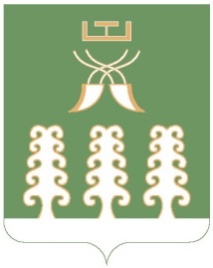 РЕСПУБЛИКА  БАШКОРТОСТАНМУНИЦИПАЛЬНЫЙ РАЙОНШАРАНСКИЙ РАЙОНАДМИНИСТРАЦИЯ   СЕЛЬСКОГО ПОСЕЛЕНИЯ            СТАРОТУМБАГУШЕВСКИЙ СЕЛЬСОВЕТ с. Старотумбагушево, тел.(34769)  2-47-19